INTOXICATION AU PARACETAMOLForum Medical Suisse 2018; 18(21):437–439Pediatrics in Review 2018; 39;316Dose toxique de paracétamol: 150 mg/kg chez l’enfant7,5-10 g chez l’adulte Seuil encore plus si alcoolique, traitement par izoniazide (=inducteur enzymatique), patients malnutris (déficit en glutathion) Absorption Pic plasmatique 1h post ingestion (plus lent si prise avec autres médicamemts)PHYSIOPATHOLOGIEParacétamol  transformation par cytochromes p450 hépatiques en NAPI (N-Acétyl-P-benzoquinone-Imine) qui est toxique nécrose centro-lobulaire et insuffisance hépatique + nécrose tubulaire rénale Normalement le NAPI est conjugué dans le foie grâce au glutathion en un composé non toxique sauf si la quantité déborde la quantité de glutathionLa NAC permet de restaurer les réserves en gluathion car la cystéine est un précurseur du glutathion mais plus efficace si elle est donnée dans les 8h post iongestionCLINIQUE :Spt GI (nausée, vomissements, anorexie) +malaise, sudation, pâleurSpt neurologique si intoxication très sévèreBilan hépatique anormal (possiblement précocement anormal dès 12h ) Signes clinique d’insuffisance hépatique +/- rénale (ictère, encéphalopathie hépatique, coma)  avec pic à J3-5 Le décès survient généralement dès le 4-5ème joursLABORATOIRENormogramme de Rumack-Matthiew à H+4hCAVE : non utilisable si délai ingestion > 24h ou si intoxication chronique Toujours rechercher d’autres toxiques associés dans sang et urines!Bilan hépatique de départ dès 12h puis toutes les 12-24hTransaminases (1’000-10’000U/L)BilirubineCrase (augmentation du TP)Dosage facteur V et VIIBilan rénal car possible insuffisance rénale associée dans les intoxications sévèresNa, K, urée, créatinine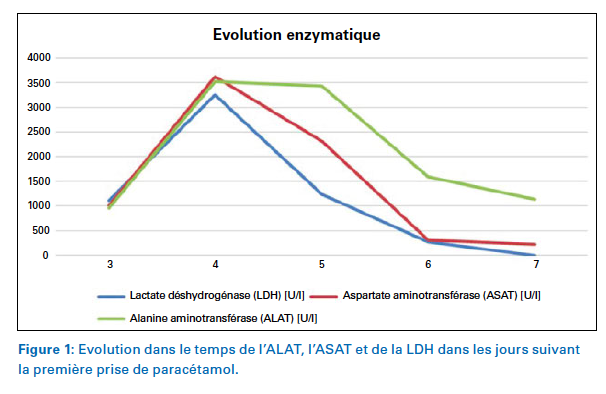 			FORUM M.DICAL SUISSE 2018;18(21):437–439TRAITEMENTCharbon actif utile ad 2h post ingestion sauf si ne protège pas ses voies aérienneN-Acétyl-cystéineCAVE avant de donner le NAC au risque de :Nausée vomissements dans 10% des casBronchospasme chez les asthmatiques  pré-médiquer avec anti histaminique Réaction anaphylactoïdes si injecté trop vite  dans ces cas ralentir le bolus initial et le diluer (ex : NAC dilué à 3-4% et passer sur 60 min.)Décès sur œdème cérébral en cas de surdosage massif en NAC mais aussi d’hypotension, hémolyse, insuffisance rénale Augmentation secondaire de l’INR et ce sera difficile de savoir si c’est le NAC ou le paracétamol…Swiss Medical Forum 2019, 19 ; (41-42) : 667-668NAC IV si indication après test de paracétamolémie à 4h post ingestionAttention au risque de choc anaphylactoïde sur NAC iv surtout chez les asthmatiqueDans les cas d’intoxication avec détection tadicve à <24h ou chronique  normogramme de Rumack-Matthiew non utilisable  traiter par N-Acétyl-Cystéine (NAC) ad normalisation des tests hépatique et crase et paracétamolémie indétectableVoir algorithme dans documents annexe : 2005-ALGORITHME INTOX AU PARACETAMOL-ST-JOSEPH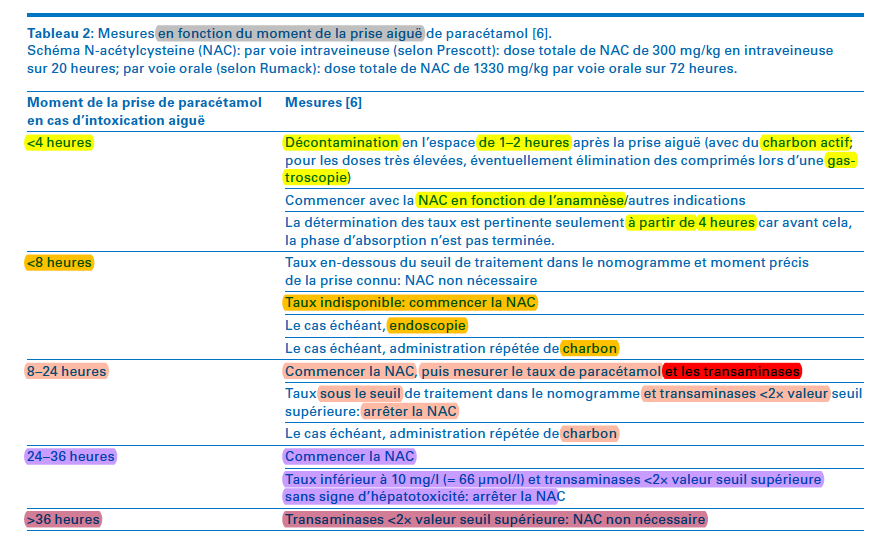 